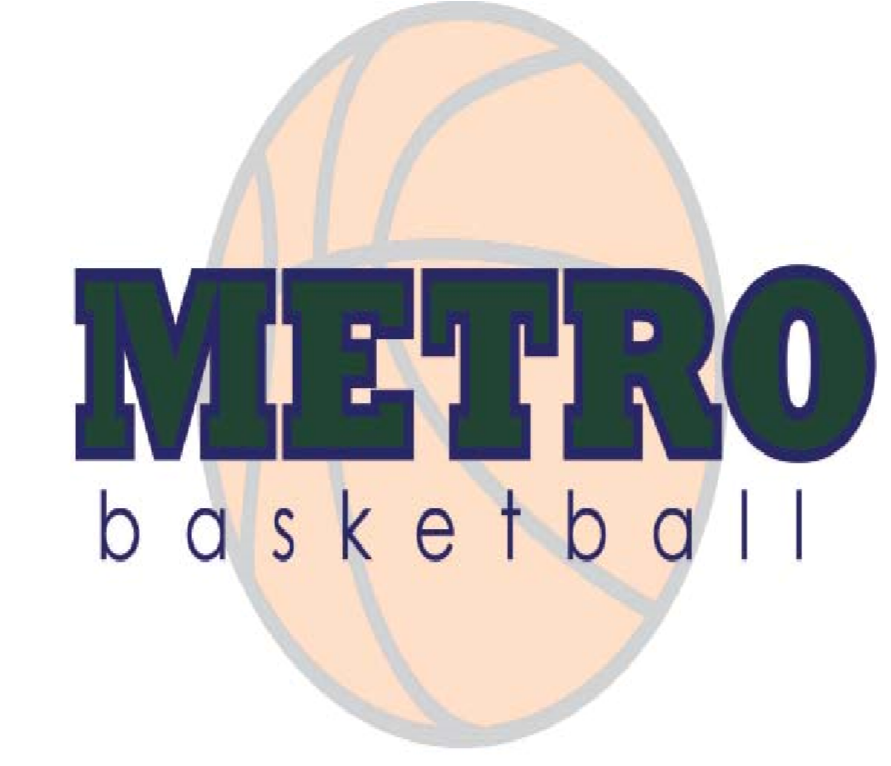 Westside Girls BasketballTeam Registration Grades 3rd-5th Team Name: __________________________________________________ Grade:_________Coach(es) Name: ___________________________________________ Rank Team________Competitive or Recreational Competitive Division-Win at all cost 	Recreational Division-Still developing and having funPhone Number:___________________      Email:_________________________Cost is $300 per team if the registration is post-marked by October 5, 2020.  Cost per team is $375 from October 5th - October 13th. Registrations will NOT be accepted after October 19th.Games played at West Middle (grades 3-5).All league games will be played on Sundays (November 15 & 22, December 6, 13 & 20, January 3, 10 & 17. Checks payable to West High School for Grades 3rd-5th Send completed registration form and check to:West High SchoolAttn: Al Pace2001 Casselman St.Sioux City, IA 51103Registration Deadline: October 19, 2020For questions please contact:Grades 3-5 – West MiddleAl Pace at pacea@live.siouxcityschools.com